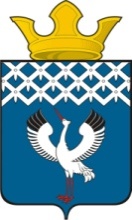 Администрациямуниципального образованияБайкаловского сельского поселенияПротокол  публичных слушаний по рассмотрению проекта планировки и проекту межевания территории для объекта: «Реконструкция автомобильных дорог общего пользования местного значения д.Шаламы – д.Соколова - д.Сапегина Байкаловского района Свердловской области»Докладчик   Глухих П.А.- начальник отдела архитектуры, строительства и охраны окружающей среды администрации МО  Байкаловский муниципальный район.                                                  От жителей Байкаловского сельского поселения присутствуют 3 человека.         Повестка дня об утверждении документации по проекту планировки и проекту межевания территории для объекта: «Реконструкция автомобильных дорог общего пользования местного значения д.Шаламы – д.Соколова - д.Сапегина Байкаловского района Свердловской области».                                                                                                                          Слушали:       Глухих П.А – документация по проекту планировки и проекту межевания территории для объекта: «Реконструкция автомобильных дорог общего пользования местного значения д.Шаламы – д.Соколова - д.Сапегина Байкаловского района Свердловской области»., разработан в рамках выполнения обязательств по муниципальному контракту.Настоящий проект разработан в соответствии с требованиями законодательства РФ о градостроительной деятельности, технических регламентов, принятых в соответствии с Федеральным законом «О техническом регулировании», экологических, санитарно-эпидемиологических и других норм и правил.       Организационный комитет начал свою работу 04.06.2019 года. Прием заявок осуществлялся каждый день до 16 часов 20.08.2019 года включительно по адресу: с. Байкалово, ул. Революции, 21, кабинет № 2, письменных предложений по проекту планировки и проекту межевания территории для объекта: «Реконструкция автомобильных дорог общего пользования местного значения д.Шаламы – д.Соколова - д.Сапегина Байкаловского района Свердловской области» не поступало.         Нам необходимо утвердить документацию по проекту планировки и проекту межевания территории для объекта: «Реконструкция автомобильных дорог общего пользования местного значения д.Шаламы – д.Соколова - д.Сапегина Байкаловского района Свердловской области».         Заслушав на публичных слушаниях выступления докладчика по проекту планировки и проекту межевания территории для объекта: «Реконструкция автомобильных дорог общего пользования местного значения д.Шаламы – д.Соколова - д.Сапегина Байкаловского района Свердловской области», возникли спорные вопросы, замечания и предложения:- перекладка сущ. водопроводной сети (сталь диам. 80мм) на участке от водонапорной башни до пересечения с ул. Советская  (ж.-б. колодец у дома №31),  с заменой труб на ПЭ диам.110мм и присоединением существующего магистрального  водопровода диам. 110мм.  расположенного в направлении д.№31-51;- перекладку сущ. водопроводной сети (сталь. диам. 80мм) от ж./б. колодца на ул. Советская до колодца врезки в ж.д  №2,  с заменой труб на ПЭ диам.110мм ;-  устройство  безколодезных  пожарных  гидрантов на сети водопровода по ул. Советской  в районе  д.  №11, д. №23;- на въезде к территории МТМ СПК «Шаламовский» установить промежуточный колодец с врезкой диаметром 80мм, и устройством пожарного гидранта;Перекладку сетей водопровода выполнить с учетом переключения всех существующих врезок и абонентов по трассе водопровода с установкой  запорной арматуры бесколодезным  способом.  При необходимости строительства новых колодцев их конструктив определить проектом. Сети водопровода запроектировать  полиэтиленовыми трубами ГОСТ 18599-2001.Необходимость устройства футляров на существующих сетях водопровода при пересечении с автомобильной дорогой определить проектом с учетом категории дороги.Решили:	- Необходимо доработать документацию по проекту планировки и проекту межевания территории для объекта: «Реконструкция автомобильных дорог общего пользования местного значения д.Шаламы – д.Соколова - д.Сапегина Байкаловского района Свердловской области» и внести изменения согласно поступивших замечаний и предложений:- перекладка сущ. водопроводной сети (сталь диам. 80мм) на участке от водонапорной башни до пересечения с ул. Советская  (ж.-б. колодец у дома №31),  с заменой труб на ПЭ диам.110мм и присоединением существующего магистрального  водопровода диам. 110мм.  расположенного в направлении д.№31-51;- перекладку сущ. водопроводной сети (сталь. диам. 80мм) от ж./б. колодца на ул. Советская до колодца врезки в ж.д  №2,  с заменой труб на ПЭ диам.110мм ;-  устройство  безколодезных  пожарных  гидрантов на сети водопровода по ул. Советской  в районе  д.  №11, д. №23;- на въезде к территории МТМ СПК «Шаламовский» установить промежуточный колодец с врезкой диаметром 80мм, и устройством пожарного гидранта;Перекладку сетей водопровода выполнить с учетом переключения всех существующих врезок и абонентов по трассе водопровода с установкой  запорной арматуры бесколодезным  способом.  При необходимости строительства новых колодцев их конструктив определить проектом. Сети водопровода запроектировать  полиэтиленовыми трубами ГОСТ 18599-2001.Необходимость устройства футляров на существующих сетях водопровода при пересечении с автомобильной дорогой определить проектом с учетом категории дорогиПредседатель публичных слушаний                                                                                                 Д.В. Лыжин						     Секретарь публичных слушаний	                                                                                     И.А. Намятов					     от 23.08.2019  годас. Байкалово   Состав организационного комитета:Члены:- Лыжин Д.В. - глава администрации муниципального  образования Байкаловского сельского поселения;-      Глухих П.А. – Начальник отдела архитектуры, строительства и охраны окружающей среды администрации МО  Байкаловский муниципальный  район;-  Копащикова Т.О. – специалист 1 категории администрации муниципального образования Байкаловского сельского поселения секретарь:-       Намятов И.А. – специалист 1 категории администрации муниципального образования Байкаловского сельского поселения.